ПОСТАНОВЛЕНИЕАДМИНИСТРАЦИИ ЛЮБИМСКОГО МУНИЦИПАЛЬНОГО РАЙОНА ЯРОСЛАВСКОЙ ОБЛАСТИот «14» августа 2020 года № 09-0577/20г. ЛюбимО внесении изменений в постановлениеАдминистрации Любимского муниципального районаЯрославской области от 14.04.2016 года 09-0364/16 «Об организации подготовки и 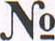 обучения населения способам защиты и действиям в чрезвычайных ситуациях, при ведении военных действий или вследствие этих действий, в Любимском муниципальном районе»В соответствии с Федеральными законами от 12 февраля 1 998 г. № 28-ФЗ «О гражданской обороне», от 18 ноября 1994 г. 69-ФЗ «О пожарной безопасности», от 21 декабря 1994 года 68-ФЗ «О защите населения и территорий от чрезвычайных ситуаций природного и техногенного характера», постановлением Правительства Российской Федерации от 4 сентября 2003 г. № 547 «О подготовке населения в области защиты от чрезвычайных ситуаций природного и техногенного характера», постановлением Правительства Ярославской области 39-п от 26 января 2017 года с изменениями от 16.04.2020 года и в целях совершенствования порядка подготовки населения мерам пожарной безопасности, способам защиты от опасностей, возникающих при ведении военных действий или вследствие этих действий, способам защиты при чрезвычайных ситуациях, Администрация Любимского муниципального района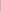 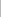 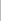 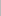 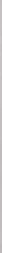 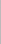 ПОСТАНОВЛЯЕТ:Внести изменение в постановление администрации Любимского муниципального района Ярославской области от 14.04.2016 года 09-0364/16 «Об организации подготовки и обучения населения способам защиты и действиям в чрезвычайных ситуациях, при ведении военных действий или вследствие этих действий, в Любимском муниципальном районе» Приложение — читать в новой редакции «Положение о подготовке населения Любимского муниципального района Ярославской области в области гражданской обороны, защиты от чрезвычайных ситуаций природного и техногенного характера, обеспечения пожарной безопасности и безопасности людей на водных объектах».Утвердить «Положение о подготовке населения Любимского муниципального района Ярославской области в области гражданской обороны, защиты от чрезвычайных ситуаций природного и техногенного характера, обеспечения пожарной безопасности и безопасности людей на водных объектах».Установить, что подготовка населения Любимского муниципального района способам защиты при чрезвычайных ситуациях природного и техногенного характера, от опасностей возникающих при ведении военных действий или вследствие этих действий осуществляется по соответствующим группам в организациях (в том числе образовательных учреждениях), а также по месту жительства.З. Контроль за исполнением настоящего постановления возложить на Первого заместителя Главы Администрации Любимского муниципального района А.В. Мазанков.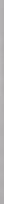 4. Настоящее постановление вступает в силу с момента подписания, с последующим опубликованием в приложении газеты «Наш край» 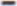 «Любимский вестник», и распространяется на правоотношения возникшие с 14.08.2020 год.Глава Любимского муниципального района	А.В.Кошкин Приложение 1 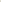 к постановлению Администрации Любимского муниципального района от «14» августа 2020 года № 09-0577/20Положение о подготовке населения Ярославской области в области гражданской обороны, защиты от чрезвычайных ситуаций природного и техногенного характера, обеспечения пожарной безопасности и безопасности людей на водных объектах1. Общие положенияl.1. Настоящее Положение о подготовке населения в области гражданской обороны (далее Положение) разработано в соответствии с федеральными законами от 12 февраля 1998 г. 28-ФЗ «О гражданской обороне», от 21 декабря 1994 г. № 68-ФЗ «О защите населения и территорий от чрезвычайных ситуаций природного и техногенного характера», от 21 декабря 1994 г. № 69-ФЗ «О пожарной безопасности», от 22 августа 1995 г. № 151-Q)3 «Об аварийно-спасательных службах и статусе спасателей», постановлениями Правительства Российской Федерации от 2 ноября 2000 г. 841 «Об утверждении Положения об организации обучения населения в области гражданской обороны», от 4 сентября 2003 г. № 547 «О подготовке населения в области защиты от чрезвычайных ситуаций природного и техногенного характера», от 26 ноября 2007 г. № 804 «Об утверждении Положения о гражданской обороне в Российской Федерации», от 30 декабря 2003 г. У9 794 «О единой государственной системе предупреждения и ликвидации чрезвычайных ситуаций», приказом МЧС России от 24.04.2013 № 284 «Об утверждении Инструкции по подготовке и проведению учений и тренировок по гражданской обороне, защите населения от чрезвычайных ситуаций, обеспечению пожарной безопасности и безопасности людей на водных объектах», постановления Правительства Ярославской области от 26.01.2017 года №З9-п «об организации подготовки населения Ярославской области в области гражданской обороны. Защиты от чрезвычайных ситуаций природного и техногенного характера. обеспечение пожарной безопасности и безопасности людей на водных объектах», с изменениями на 16 апреля 2020 года.1.2. Настоящее Положение определяет основные задачи подготовки населения действиям по обеспечению защиты от опасностей, возникающих при ведении военных конфликтов или вследствие этих конфликтов, а также при чрезвычайных ситуациях природного и техногенного характера, а также функции исполнительных органов государственной власти субъекта Российской Федерации.Положение о подготовке населения Ярославской области в области гражданской обороны, защиты от чрезвычайных ситуаций природного и техногенного характера, обеспечения пожарной безопасности и безопасности людей на водных объектах (далее - Положение) определяет порядок организации и проведения органами местного самоуправления мероприятий по подготовке населения действиям в случае угрозы возникновения и возникновения опасностей при военных конфликтах или вследствие этих конфликтов, при чрезвычайных ситуациях природного и техногенного характера, в том числе связанных с пожарами или водными объектами.1.3. Настоящее Положение определяет группы, задачи и формы подготовки населения, проходящих подготовку населения способам защиты и действия в области гражданской обороны, защиты от чрезвычайных ситуаций природного и техногенного характера, обеспечения пожарной безопасности и безопасности людей на водных объектах в Любимском муниципальном районе. Разрабатывает мероприятия по подготовке населения в области ГО и ЧС для включения в план основных мероприятий Любимского муниципального района Ярославской области по вопросам гражданской обороны, предупреждения и ликвидации чрезвычайных ситуаций, обеспечения пожарной безопасности и безопасности людей на водных объектах, утверждаемый постановлением администрации Любимского муниципального района Ярославской области. Проводит информирование населения о проводимых мероприятиях, направленных на подготовку населения в области ГО и ЧС, профилактику чрезвычайных ситуаций природного и техногенного характера, в том числе пожаров или происшествий на водных объектах.Подготовку населения способам защиты и действиям в области гражданской обороны, защиты от чрезвычайных ситуаций природного и техногенного характера, обеспечения пожарной безопасности и безопасности людей на водных объектах.Лица, занятые в сфере производства и обслуживания, не включенные в состав органов управления Любимского муниципального звена территориальной подсистемы Ярославской области единой государственной системы предупреждения и ликвидации чрезвычайных ситуаций (далее работающее население).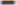 Лица, не занятые в сфере производства и обслуживания (далее неработающее население).Лица, обучающиеся в общеобразовательных учреждениях и учреждениях начального и среднего профессионального образования (далее - обучающиеся); Работники органов местного самоуправления и организаций, специально уполномоченные решать задачи по предупреждению и ликвидации чрезвычайных ситуаций и включенные в состав органов управления районного Любимского муниципального звена территориальной подсистемы Ярославской области единой государственной системы предупреждения и ликвидации чрезвычайных ситуаций (далее - уполномоченные работники);Председатели комиссий по предупреждению и ликвидации чрезвычайных ситуаций и обеспечению пожарной безопасности Любимского муниципального района.Руководители органов местного самоуправления и организаций.Основными задачами при подготовке населения способам защиты и действиям в чрезвычайных ситуациях, от опасностей при ведении военных действий или вследствие этих действий, в Любимском муниципальном районе являются:Обучение населения правилам поведения, основным способам защиты действиям в чрезвычайных ситуациях, приемам оказания первой медицинской помощи пострадавшим, правилам пользования средствами индивидуальной и коллективной защиты;Выработка у руководителей администраций и организаций навыков управления силами и средствами, входящими в состав Любимского муниципального звена территориальной подсистемы Ярославской области единой государственной системы предупреждения и ликвидации чрезвычайных ситуаций;Совершенствование практических навыков руководителей органов местного самоуправления и организаций, а также председателей комиссий по предупреждению и ликвидации чрезвычайных ситуаций и обеспечению пожарной безопасности в организации и проведении мероприятий по предупреждению чрезвычайных ситуаций и ликвидации их последствий; Практическое усвоение уполномоченными работниками в ходе учений и тренировок порядка действий при различных режимах функционирования муниципального звена территориальной подсистемы Ярославской области единой государственной системы предупреждения и ликвидации чрезвычайных ситуаций, а также при проведении аварийно-спасательных и других неотложных	работ.Подготовка населения способам защиты и действиям в чрезвычайных ситуациях, от опасностей при ведении военных действий или вследствие этих действий, в Любимском муниципальном районе, предусматривает:Для работающего населения - проведение занятий по месту работы согласно рекомендуемым программам и самостоятельное изучение порядка действий при чрезвычайных ситуациях с последующим закреплением полученных знаний и навыков на учениях и тренировках.Для неработающего населения проведение бесед, лекций, вечеров вопросов и ответов, консультаций, показ учебных кино- и видеофильмов, в том числе на учебно-консультационных пунктах, а также самостоятельное изучение памяток, листовок, пособий, прослушивание радиопередач и просмотр телепрограмм по подготовке и обучению населения способам защиты и действиям в чрезвычайных ситуациях, от опасностей при ведении военных действий или вследствие этих действий.Для обучающихся проведение занятий в учебное время по соответствующим программам в рамках курса «Основы безопасности жизнедеятельности» и дисциплины «Безопасность жизнедеятельности», утвержденным Министерством образования Российской Федерации.Для уполномоченных работников и председателей комиссий по предупреждению и ликвидации чрезвычайных ситуаций и обеспечению пожарной безопасности, организаций, уполномоченных работников повышение квалификации не реже одного раза в 5 лет, проведение самостоятельной работы, а также участие в сборах, учениях и тренировках.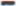 Для лиц, впервые назначенных на должность, связанную с выполнением обязанностей способов защиты при чрезвычайных ситуациях области гражданской обороны и защиты при чрезвычайных ситуациях, от опасностей, возникающих при ведении военных действий или вследствие этих действий, переподготовка или повышение квалификации в течение первого года работы является обязательной.Повышение квалификации может осуществляться по очной и очно-заочной формам обучения, в том числе с использованием дистанционных образовательных технологий. Повышение квалификации в области защиты от чрезвычайных ситуаций, способов от опасностей при ведении военных действий или вследствие этих действий, в Любимском муниципальном районе области, проходят.       6.1. Руководители, уполномоченные работники и председатели комиссий по предупреждению и ликвидации чрезвычайных ситуаций и обеспечению пожарной безопасности органов местного самоуправления в учебных заведениях Министерства Российской Федерации по делам гражданской обороны, чрезвычайным ситуациям и ликвидации последствий чрезвычайных ситуаций, Государственном образовательном Учреждении дополнительного профессионального образования Ярославской области учебно-методическом центре по гражданской обороне и чрезвычайным ситуациям Ярославской области (ГОУ ДПО «УМЦ ГОЧС Ярославской области»).6.2. Повышение квалификации преподавателей дисциплины «Безопасность жизнедеятельности» и преподавателей организаторов курса «Основы безопасности жизнедеятельности» в области гражданской обороны и защиты при чрезвычайных ситуациях осуществляется в учебных заведениях Министерства Российской Федерации по делам гражданской обороны, чрезвычайным ситуациям и ликвидации последствий стихийных бедствий, учреждениях повышения квалификации Министерства образования Российской Федерации и ГОУ ДПС) «УМЦ ГОЧС Ярославской области».Совершенствование знаний, умений и навыков в области защиты от чрезвычайных ситуаций, способов от опасностей при ведении военных действий или вследствие этих действий, в Любимском муниципальном районе осуществляется в ходе проведения комплексных, командно-штабных учений и тренировок, тактико-специальных учений.Комплексные учения (далее КУ) продолжительностью до 2 суток проводятся 1 раз в 3 года в органах местного самоуправления и организациях, имеющих опасные производственные объекты. В других организациях раз в З года продолжительностью до 8 часов. КУ могут быть совмещены с учениями вышестоящих организаций.КУ проводятся для подготовки органов управления и сил к решению задач гражданской обороны и ликвидации чрезвычайных ситуаций.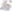 Командно-штабные учения ( далее КШ У) продолжительностью до З суток в органах местного самоуправления проводятся -1 раз в 2 года, в организациях 1 газ в год продолжительностью до суток.КШ У организовываются и проводятся для отработки вопросов организации и управления при выполнении мероприятий по гражданской обороны, предупреждению и ликвидации чрезвычайных ситуаций.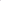 Тактико-специальные учения (далее ТС У) продолжительностью до 8 часов проводятся с участием аварийно-спасательных служб, аварийно-спасательных формирований организаций 1 раз в 3 года, а с участием сил постоянной готовности — 1 раз в год.ТСУ проводятся для проверки готовности формирований и служб к действиям по ликвидации чрезвычайных ситуаций, а также последствий применения противников современных средств поражения.Штабные тренировки (далее ШТ) проводятся для совершенствование практических навыков органов управления по организации и управлению мероприятиями гражданской обороны. защите населения от чрезвычайных ситуаций осуществляется при проведении штабных тренировок.Объектовые тренировки (далее ОТ) проводятся для обучения руководителей и должностных лиц и работников организаций по решению задач в области гражданской обороны, предупреждения и ликвидации чрезвычайных ситуаций осуществлен предупреждения и ликвидации чрезвычайных ситуаций ( за исключением организаций, имеющих опасные производственные объекты).Практическое обучение органов управления и сил, пожарных команд, аварийно-спасательных служб, аварийно-спасательных формирований и работников организаций к действиям по предупреждению пожаров, обязанностям и мерам безопасности при возникновении пожара на пожароопасных объектах, в организациях и учебных заведениях проводятся на специальных учениях или тренировках по противопожарной защите (далее СУТ).     СУТ по противопожарной защите на пожароопасных объектах, в организациях и учебных заведениях проводятся 1 раз в год.В зависимости от численности работников организаций ( учащихся учебных заведений) или отдельными группами. Продолжительность каждого учения от 2 до 3 часов.Тренировки в общеобразовательных учреждениях и учреждениях начального, среднего и высшего профессионального образования проводятся ежегодно.Лица, привлекаемые на учения и тренировки способам защиты и действиям в чрезвычайных ситуациях, от опасностей при ведении военных действий или вследствие этих действий, в Любимском муниципальном районе, должны быть проинформированы о возможном риске при их проведении.В целях совершенствования знаний, умений и навыков населения в области ГО и ЧС проводятся ежегодные смотры-конкурсы на звания ”Лучший учебно-консультационный пункт“ ” Лучшее нештатное аварийно-спасательное формирование”, ” Лучший орган местного самоуправления муниципального образования в области обеспечения безопасности жизнедеятельности населения“ и ”Лучшая учебно-материальная база гражданской обороны и защиты от чрезвычайных ситуаций организаций”, соревнования ”Школа безопасности”, полевые лагери спасатель”, ”Юный пожарный“ и ”Юный водник”, учебно-методические сборы, тренировки, командно-штабные, тактико-специальные и комплексные учения.Информирование населения о мероприятиях в области ГО и ЧС осуществляется посредством проведения лекций и консультаций, подготовки листовок, пособий, подготовки специальных публикаций в средствах массовой информации, использования технических средств оповещения и информирования населения в местах массового пребывания людей.Отдел ВМР ГО ЧС администрации Любимского муниципального района осуществляет координацию, методическое руководство и контроль за подготовкой населения в области способам защиты и действиям в чрезвычайных ситуациях, от опасностей при ведении военных действий или вследствие этих действий.Итоги деятельности по подготовке населения Ярославской области в области ГО и ЧС в отчетном году подводятся на заседании комиссии по предупреждению и ликвидации чрезвычайных ситуаций и обеспечению пожарной безопасности Ярославской области ежегодно, в срок до 01 апреля года, следующего за отчетным годом.Начальник отдела ВМР ГО ЧС администрации Любимского МР                                            Т.К. Корнилова